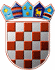           REPUBLIKA HRVATSKAKRAPINSKO-ZAGORSKA ŽUPANIJA                    Povjerenstvo za provedbu     Oglasa za prijam u službu u Upravni odjelza prostorno uređenje, gradnju i zaštitu okolišaKLASA: 112-03/20-01/01URBROJ: 2140/01-08/1-20-16Krapina, 11. ožujka 2020.Na temelju članka 20. stavka 4. alineje 3. Zakona o službenicima i namještenicima u lokalnoj i područnoj (regionalnoj) samoupravi („Narodne novine“, broj 86/08., 61/11., 4/18. i 112/19.), Povjerenstvo za provedbu Oglasa za prijam u službu u Upravni odjel za prostorno uređenje, gradnju i zaštitu okoliša upućujePOZIV NA PRETHODNU PROVJERU ZNANJA I SPOSOBNOSTIDana 19. ožujka 2020. godine (četvrtak) s početkom u 8:00 sati u zgradi sjedišta Krapinsko-zagorske županije u Krapini, Magistratska 1, u dvorani za sastanke, održati će se postupak prethodne provjere znanja i sposobnosti kandidata za prijam u službu u Upravni odjel za prostorno uređenje, gradnju i zaštitu okoliša, a temeljem Oglasa za prijam u službu na određeno vrijeme u Upravni odjel za prostorno uređenje, gradnju i zaštitu okoliša KLASA: 112-03/20-01/01, URBROJ: 2140/01-08/1-20-3 ) zbog obavljanja privremenih poslova vezanih uz donošenje rješenja o izvedenom stanju sukladno Zakonu o postupanju s nezakonito izgrađenim zgradama za: 1. viši referent, s mjestom rada u Zaboku; 2. viši stručni suradnik, s mjestom rada u Donjoj Stubici i 3. viši stručni suradnik, s mjestom rada u Zlataru. Oglas je  objavljen pri Hrvatskom zavodu za zapošljavanje Područnom uredu Krapina i na službenoj mrežnoj stranici Krapinsko-zagorske županije www.kzz.hr  24. veljače 2020. godine.Formalne uvjete propisane Oglasom ispunjavaju i mogu pristupiti prethodnoj provjeri znanja i sposobnosti za radno mjesto:1. viši referent, s mjestom rada u Zaboku, kandidat/kinja sljedećih inicijala: I.Š.2. viši stručni suradnik, s mjestom rada u Donjoj Stubici, kandidati/kinje sljedećih inicijala: I.G.Z.M.3. viši stručni suradnik, s mjestom rada u Zlataru, kandidat/kinja sljedećih inicijala: V.J.Kada pristupe testiranju, pozvani su dužni predočiti osobnu iskaznicu radi identifikacije. Ako tko od pozvanih ne pristupi testiranju, smatrati će se da je prijava na Oglas povučena. Opis poslova, podaci o plaći, način obavljanja prethodne provjere znanja i sposobnosti kandidata i iz kojeg područja te pravni i drugi izvori za pripremanje kandidata za prethodnu provjeru znanja i sposobnosti objavljeni su u na web stranici Krapinsko-zagorske županije: http://www.kzz.hr/oglas-prijam-u-sluzbu-uo-za-prostorno-uredzenje-gradnju-i-zastitu-okolisaPrethodnu provjeru znanja i sposobnosti provodi Povjerenstvo za provedbu Oglasa za prijam u službu u Upravni odjel za prostorno uređenje, gradnju i zaštitu okoliša.Ovaj Poziv objaviti će se na web stranici Krapinsko-zagorske županije, www.kzz.hr  i na Oglasnoj ploči Krapinsko-zagorske županije u prizemlju zgrade sjedišta Krapinsko-zagorske županije u Krapini, Magistratska 1.                                                                                    PREDSJEDNICA POVJERENSTVA                                                                                                    Petra Vrančić Lež